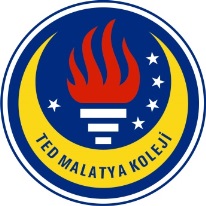 TED MALATYA KOLEJİ2016-2017 Eğitim & Öğretim Yılı Ocak-Şubat Aylarıİngilizce GünlüğümüzSayın Velimiz,3C Sınıfı öğrencilerimiz 2016-2017 Eğitim ve Öğretim yılının Ocak-Şubat aylarıiçerisinde İngilizce derslerinde: Ünite 4 ‘’Around town’’, Ünite 5 ‘’Under the sea ‘’ ve Ünite 6 ‘’Gadgets‘’ kapsamında;Kelime Bilgisi olarak;Bank,tower,town,library,market square,supermarket, bus station,sports centre,map,castle,map,bus stop,bank,sports centre,directions:South,east,West,dolphin,turtle,anchor,octopus,seahorse,seal,starfish,shell,diving down, getting well,lift,walkie-talkie,torch,gadget,CD player,mp3 player,mobile phone,electric fan,laptop,electric toothbrush,games console,Roman Numerals,kelimeleri öğrenildi.Dilbilgisi olarak:Prepositions: opposite,near,above,below,Be going to,was/were,wasn’t/weren’t,Comparative/Superlative,  yapılarının kullanımları öğrenildi. Yazma Becerisi olarak;Öğrenciler workbook taki aktivitelerde yazma becerilerini uzun cümleler kurarak geliştirdiler.Aynı zamanda 4-5-6.Ünitelere dair her yeni öğrenilen kelimelerin cümlelerini ders içerisinde kendileri oluşturdular.Dinleme olarak:Öğrenciler ünitelerdeki dinleme aktivitelerini yaptılar. Ayrıca tüm ünitelerdeki  konulara ilişkin şarkıları dinleyip söylediler. Ödevlendirme ve Proje:Workbooktan 4-5-6. Ünitelere ilişkin ödevler verildi. Konuşma Dersi:Ünite 4’de öğrenciler günlük hayat hakkında konuşmayı öğrendi:Günlük aktiviteleri,zaman,sağlıklı yaşam biçiminin önemi,tüm dünyadaki farklı zaman dilimleri,günlük hayattaki egzersizin önemini tartıştılar. 3.4. Ünitelerin alıştırmaları yapılarak değerlendirildi. Ünite 5’de öğrenciler ev yaşantılarını farklı açılardan tartıştılar: Evde yapmayı sevdikleri aktiviteler,ev içinde yardımsever kimin olduğunu,yaşadıkları şehir ve kasabaları, bağışlayıcılık ve özür kabul etmenin önemini tartıştılar.İngilizce Zümresi